SCN – Travailler dans l’abaqueDécompose les nombres suivants.564 = 5 C + 6 D + 4 U786 = _______________________________	543 = _______________________________631 = _______________________________	901 = _______________________________31 = _______________________________	180 = _______________________________A l’aide de l’abaque, retrouve le nombre qui a été décomposé.6 U + 0 C + 9 D = ______________		3 C + 0 U + 2 D = ______________0 C + 9 U + 0 D = ______________		6 C + 6 U = ______________ 0 D + 0 U + 6 C = ______________		4 D + 4 C + 0 U = ______________Colorie ce qui va ensemble dans la même couleur.Ecris en chiffres les nombres suivants.a) quatre-vingt-quatre : _______________b) mille trois cent trois : _______________c) Sept cent vingt : _______________d) deux cent septante-huit : _______________e) cinq mille vingt : _______________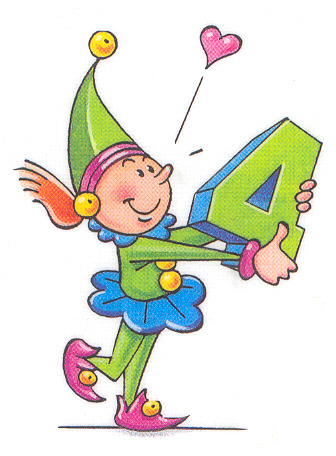 f) Trois cent trois unités : _______________g) Huit cent trente-trois unités : _______________Classe ces nombres du plus petit au plus grand.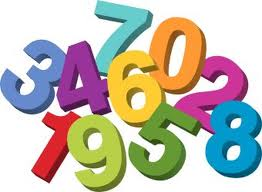 333 	33	3	303 	353 ___________ < ___________ < ___________ < ___________ < ___________458	485 	405	480	408___________ < ___________ < ___________ < ___________ < ___________708	789	879	709	798___________ < ___________ < ___________ < ___________ < ___________Quel rang occupe le chiffre souligné ?1764	  	9530		5185		7210		6043Qui suis-je ?Avec les chiffres 7 – 9 – 2 – 5 :  forme le plus grand nombre entier : ____________ forme le plus petit nombre entier : ____________Complète ces droites de nombres.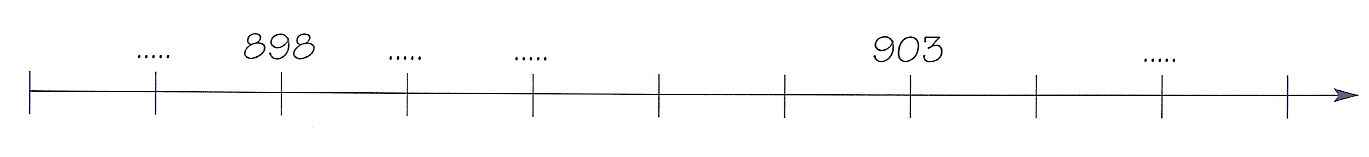 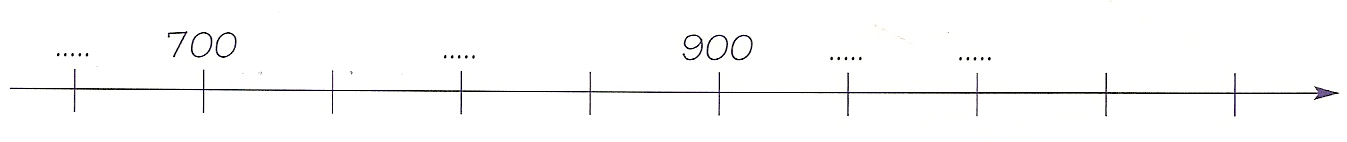 Place les nombres 440, 480 et 500 sur la droite des nombres ci-dessous.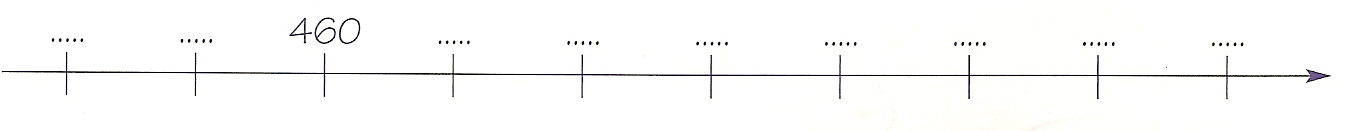 Complète ces tableaux.Centaine inférieureNombre donnéCentaine supérieureCentaine la plus proche3077854